 Johnstown Common Council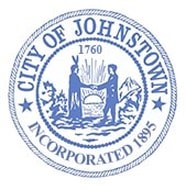 Special Meeting - Council Chambers, City HallFriday July 29, 2022 @ 8:00 a.m.MINUTESThis meeting was broadcast using Facebook Live. The public was able to view the meeting from the official City of Johnstown Facebook page: City of Johnstown, New YorkThe proceedings of this meeting were taped for the benefit of the City Clerk; the minutes are not a verbatim record of the proceedings, therefore the minutes are not a word-for-word transcript.CALL MEETING TO ORDER / PLEDGE OF ALLEGIANCE – Amy Praught, MayorROLL CALL OF COUNCIL – Carrie M. Allen, City ClerkIN ATTENDANCE:ABSENT Scott MillerDepartment Heads were excused from attending the meetingPUBLIC SESSION Gary Locatelli of N. Chase Street voiced his opinion on the reasons why the City of Johnstown should take control of the Water Department. Wants the City to move forward with Local Law #1 to abolish Water Board. LOCAL LAW Amend Charter to Abolish Water Board and transfer its powers and duties to the Common CouncilPresented by Councilmember Hayner			Seconded by Councilmember SpritzerDiscussion: NoneRESOLUTIONSDISCUSSION Jeffers asked when the Boil Water will be lifted. Mayor stated there is a 1A Operator on the job, state requires 2 days of testing because it was unsupervised for more than 24 hours. The soonest time to be lifted would be Saturday mid-day. Mayor made a statement to the public. She stated this is not about politics, power or money. It is about protecting the people of the City of Johnstown. Safety must always be first. She is not basing her decisions of past actions of the Water Board or City. She is here to do what is right. Our plant operator did not abruptly leave, she has letters from both December and April that he would not work for Water Board; letters were provided to City, Water Board and State. She will not stand by and allow anyone to disrespect him. Water Board had 6 months to plan how they would run the water system and failed to do so. Moving forward she stated she has a 1A Operator, a 2A Operator, an Operator Trainee, 2 licensed D employees and will continue to build a succession plan to make sure this never happens again. What the City has done in 6 months under an Emergency Order is more than what the Water Board has done in 5 years. She urges the public to contact her and apologized to residents and businesses of the City.EXECUTIVE SESSION – N/AMOTION TO ADJOURN at 8:14 a.m.Council Member Spritzer	Seconded – Council Member HaynerDiscussion: NoneAyes: 4Noes: 0Absent: 1 (Miller)Abstain: 0Respectfully submitted,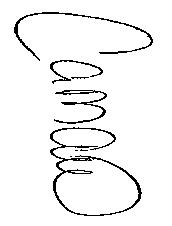 Carrie M. Allen, City Clerk  Amy Praught, MayorThomas Herr, City TreasurerScott Jeffers, Council Member-at-Large Michael J. Poulin, City Attorney Bradley Hayner, Council Member Ward 1Carrie M. Allen, City ClerkScott Miller, Council Member Ward 2Bruce Heberer, Fire ChiefEric Parker, Council Member Ward 3David F. Gilbo, Chief of PoliceMax Spritzer, Council Member Ward 4Christopher J. Vose, City EngineerDiedrie M. Roemer, Director, Senior Citizens ProgramSusan VanHoesenAyes: 4Noes: 0Absent: 1 (Miller)  Abstain: 058.Contract between City and Water BoardContract between City and Water BoardContract between City and Water BoardContract between City and Water BoardPresented  by Councilmember ParkerSeconded by Councilmember JeffersDiscussion: Parker attended the Water Board’s meeting last night and Water Board voted unanimously to approve the Contract. Spritzer asked if the Contract could be extended past the initial 4 month agreement. Mayor said yes, by mutual agreement of both parties.Discussion: Parker attended the Water Board’s meeting last night and Water Board voted unanimously to approve the Contract. Spritzer asked if the Contract could be extended past the initial 4 month agreement. Mayor said yes, by mutual agreement of both parties.Discussion: Parker attended the Water Board’s meeting last night and Water Board voted unanimously to approve the Contract. Spritzer asked if the Contract could be extended past the initial 4 month agreement. Mayor said yes, by mutual agreement of both parties.Discussion: Parker attended the Water Board’s meeting last night and Water Board voted unanimously to approve the Contract. Spritzer asked if the Contract could be extended past the initial 4 month agreement. Mayor said yes, by mutual agreement of both parties.Ayes: 4Ayes: 4Noes: 0Noes: 0Absent: 1 (Miller)  Absent: 1 (Miller)  Abstain: 0Abstain: 059.Contract with JCF Consulting, Inc. Contract with JCF Consulting, Inc. Contract with JCF Consulting, Inc. Contract with JCF Consulting, Inc. Presented  by Councilmember JeffersSeconded by Councilmember SpritzerDiscussion: Spritzer clarified as to what the contract provides; giving back up to our Water Treatment Operator. Hayner clarified that this was the same company we contracted with prior. Mayor stated they rescinded the Contract when the Board took over but once the City took control he agreed to come back on and provided a new Contract.Discussion: Spritzer clarified as to what the contract provides; giving back up to our Water Treatment Operator. Hayner clarified that this was the same company we contracted with prior. Mayor stated they rescinded the Contract when the Board took over but once the City took control he agreed to come back on and provided a new Contract.Discussion: Spritzer clarified as to what the contract provides; giving back up to our Water Treatment Operator. Hayner clarified that this was the same company we contracted with prior. Mayor stated they rescinded the Contract when the Board took over but once the City took control he agreed to come back on and provided a new Contract.Discussion: Spritzer clarified as to what the contract provides; giving back up to our Water Treatment Operator. Hayner clarified that this was the same company we contracted with prior. Mayor stated they rescinded the Contract when the Board took over but once the City took control he agreed to come back on and provided a new Contract.Ayes: 4Ayes: 4Noes: 0Noes: 0Absent: 1 (Miller) Absent: 1 (Miller) Abstain: 0Abstain: 0